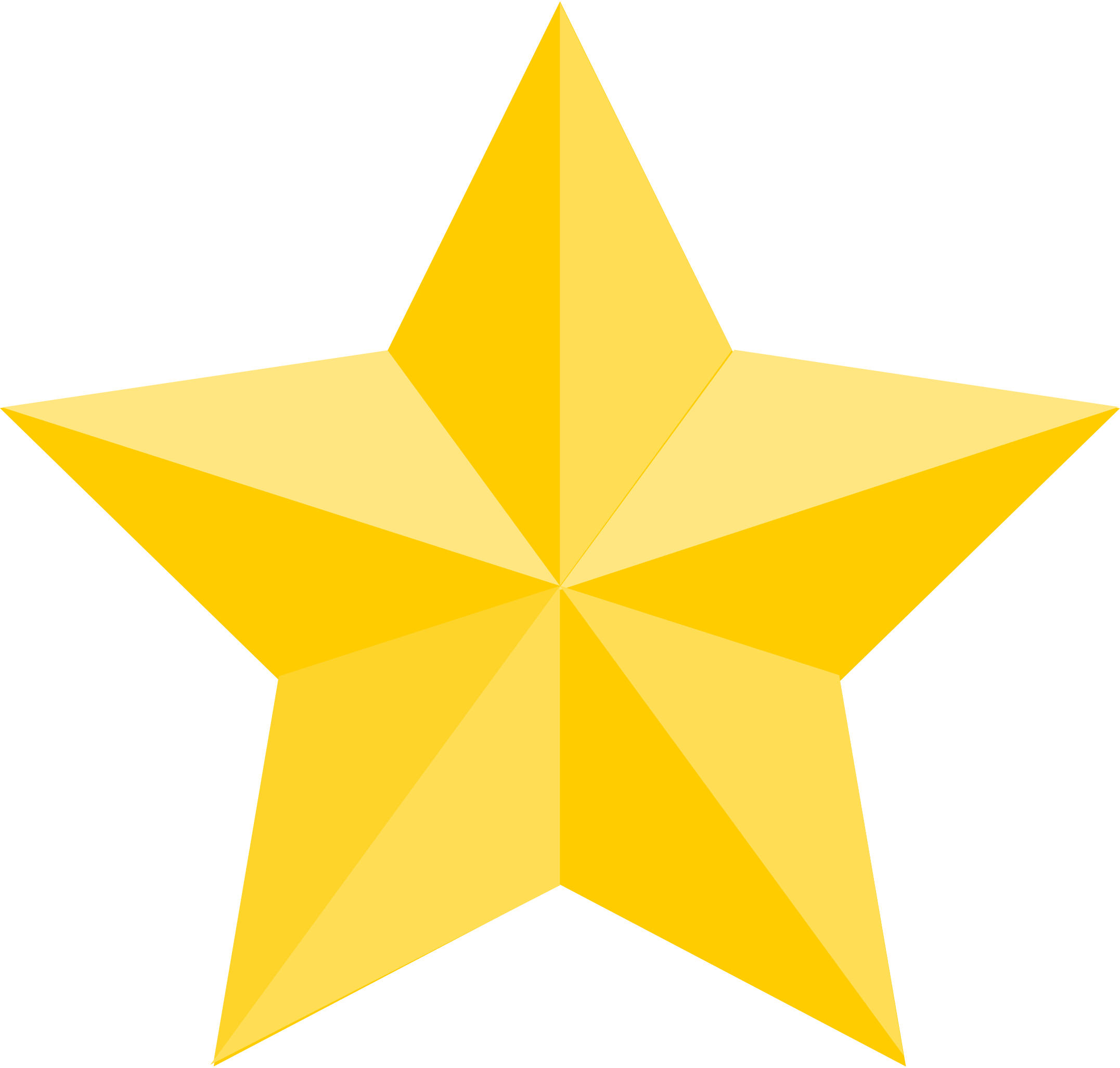 Student Of The Week AwardPresented to for the week of   for Clinical Rotations Class 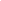 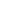 